ГОРОДСКОЙ КОНКУРС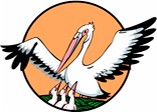 ПРОФЕССИОНАЛЬНОГО ПЕДАГОГИЧЕСКОГО МАСТЕРСТВА«УЧИТЕЛЬ ГОДА – 2024»КОНКУРСНОЕ ЗАДАНИЕ «Эссе»Александрова С.С., инструктор физической культурыМБДОУ «Детский сад №118»ТЕМА: «Педагогическое творчество: ПроПуск к успеху»ПроПУСК в жизнь начинается с детства. А детство – это такая удивительная страна, в которой каждый день не похож на предыдущий, каждый миг – это поиск чего-то нового, интересного, здесь нет времени для скуки. Чтобы каждый ребенок получил ПУСК, очень важно правильно организовать весь образовательный   процесс, чтобы дети каждую секунду были заняты полезными делами. Детская душа – очень хрупкий сосуд, а мы взрослые должны бережно наполнять его только самым лучшим, вложить в сознание ребенка правильные и разумные мысли, научить воспринимать окружающую действительность и совершать хорошие поступки. А кто этому будет учить кроме семьи? Первым станет – воспитатель.  А что значит воспитывать? Воспитание – «в-ось-питания».  Значит, педагог должен воспитать самую ось, то есть центр каждого человека, его душу. Воспитывать - значит воздействовать на духовное развитие личности, правильно подготовить к общественной жизни в дальнейшем. Разве может быть что-то важнее и ответственнее?Почему я выбрала профессию воспитатель? Мне всегда хотелось быть полезной обществу, своей стране. Я всегда задавала себе вопрос, где же я смогу применить свои знания и умения? Когда у меня родился первый сын, я осознала, что «детство» - это неиссякаемый источник вдохновения.  Так я оказалась в детском саду «Мишутка». Я не просто воспитатель - я воспитатель физической культуры. Мне нужно привить любовь к здоровому образу жизни и к занятиям физической культурой. Ведь от того как мы воспитываем детей с самого раннего возраста зависит, какими людьми они станут, какую пользу принесут  они своей Родине.Самым настоящим счастьем для меня являются успехи моих воспитанников. Можно только представить себе какие чувства испытывает воспитатель, ведь за свою жизнь он воспитал множество детей. Я благодарна своей судьбе за то, что в моей жизни столько чистой и искренней любви, которую можно только заслужить и нельзя купить не за какие деньги. Мое сокровище – это доверенные мне детские души. Я всегда вижу мир глазами детей, а значит - он всегда полон красок, я всегда слышу только правду, ведь дети не умеют притворяться и обманывать. Все дети очень талантливы. Поэтому я всегда стараюсь укрепить веру детей в свой талант, научить видеть всё прекрасное в мире: природу, музыку, поэзию. Важно воспитать  детей не только культурными, но и привить им культуру общения. Обязательным условием считаю уважение личности каждого ребенка, создание вокруг ребенка атмосферы любви и взаимопонимания. Именно такая атмосфера способствует раскрытию внутреннего потенциала каждого ребенка. У такого подхода всегда есть и результат.       Каждый день проведенный рядом с детьми – это множество открытий, радостей. Воспитателю нужно быть готовым к ответу на любое «почему», а для этого нужно быть очень эрудированным, много знать и читать, расти профессионально, быть в курсе последних достижений педагогической науки. Работая в детском саду, я научилась  шить, мастерить, играть и петь с детьми.  Мне очень важно быть интересной для своих воспитанников. Кто еще может похвастаться, что он работает другом? А еще художником, актрисой, волшебником?! Только воспитатель!Творческий подход, применение различных форм и методов, инновационные технологии в работе – это неотъемлемая часть нашей профессии. Я бы добавила еще энергичность, коммуникабельность, молодость души и терпение, только тогда, по моему мнению, детский сад сможет превратиться «в островок счастливого детства».УСПЕХ ПЕДАГОГА,  его САМОРАЗВИТИЕ дает самый настоящий проПУСК в хорошую, счастливую взрослую жизнь каждому ребенку. Я учу своих воспитанников – и учусь сама, верю в них, а они верят в меня.  Мы идем по дороге, которая пролегла через Детство. Какой она будет завтра, через неделю, месяц, год, никто не знает, но дорогу осилит идущий!